Projet 2013 pour réfection du club house :BUT :Redonner une âme au club houseLui rendre un coté accueillant et convivialACTION A MENER :Vider le club house de tous ce qui est vétuste et inutile.Rafraichir les murs (peinture) + confection de rideau pour masquer l’intérieur de la salle+stickers auto collants FCR et ECR collés sur le meuble au dessus du comptoir.Comptoir bar à allonger + caisson de rangement avec spot de lumière intégrés au dessus.Changer l’évier et repensé la zone pour accueillir un réel coin cuisine (plaque induction+micro-onde+machine à hotdog+mini four grill+hotte aspirante). Prévoir de carreler une partie haute de 40cm au dessus des plans de travail.Reprendre les sols (solution Linoleum ou carrelage mais avant régler les problèmes d’infiltration d’eau dans le local)Agencer un coin repas (table + chaises)Agencer un coin détente avec canapés + TVRedonner sa fonction au bureau pour les réunions.Créer une galerie des trophées et mettre sous cadre les photos passées du FCR. (un pan de mûr dédié à l’histoire et à l’actualité)Un espace jeu avec Baby foot pourrait aussi être imaginé.Proposition d’agencement :Identifier des zones et les aménager.Attention les images suivantes sont à titre d’exemple, et de plus il faudra que je reprenne les cotes du bâtiment pour affiner les chosesOption terrase (benchmarking voir tennis):Bétonner une terrasse.Créer un coin en dur barbecueCouvrir l’ensemble.Cout des travaux 4 millions d’euros !!!! il n’y a plus qu’à aller démarcher les sponsors !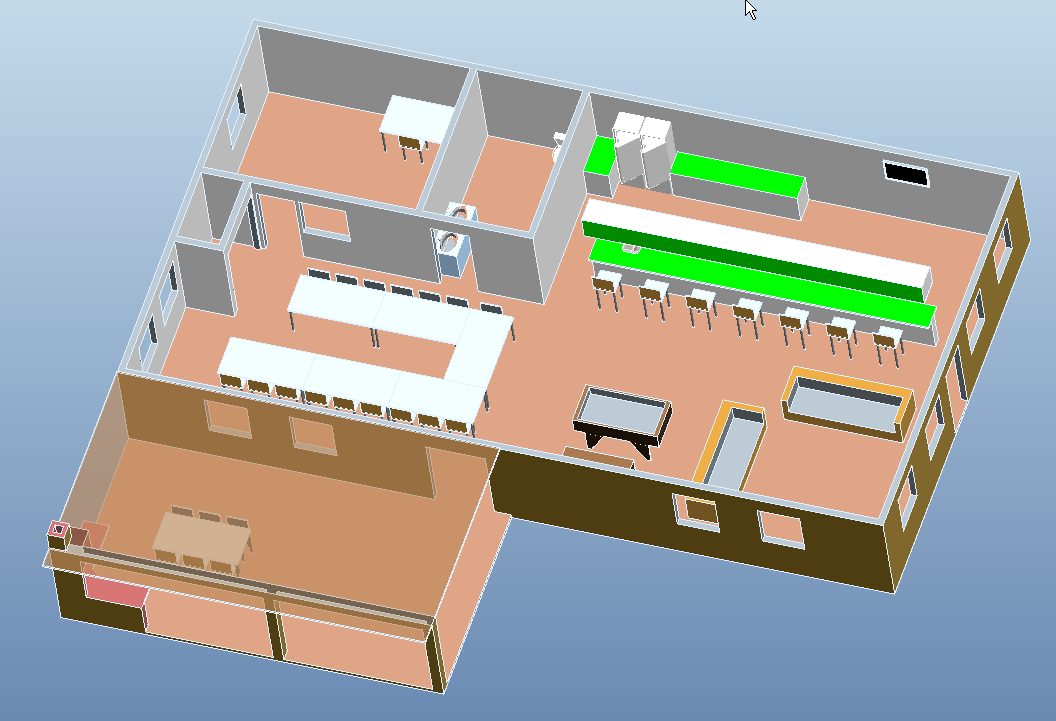 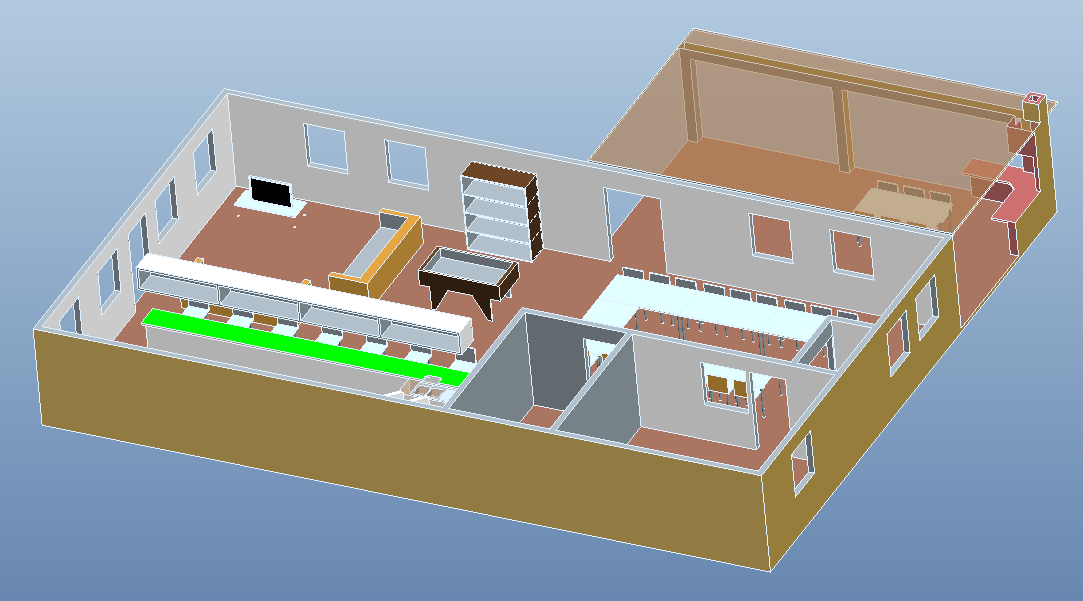 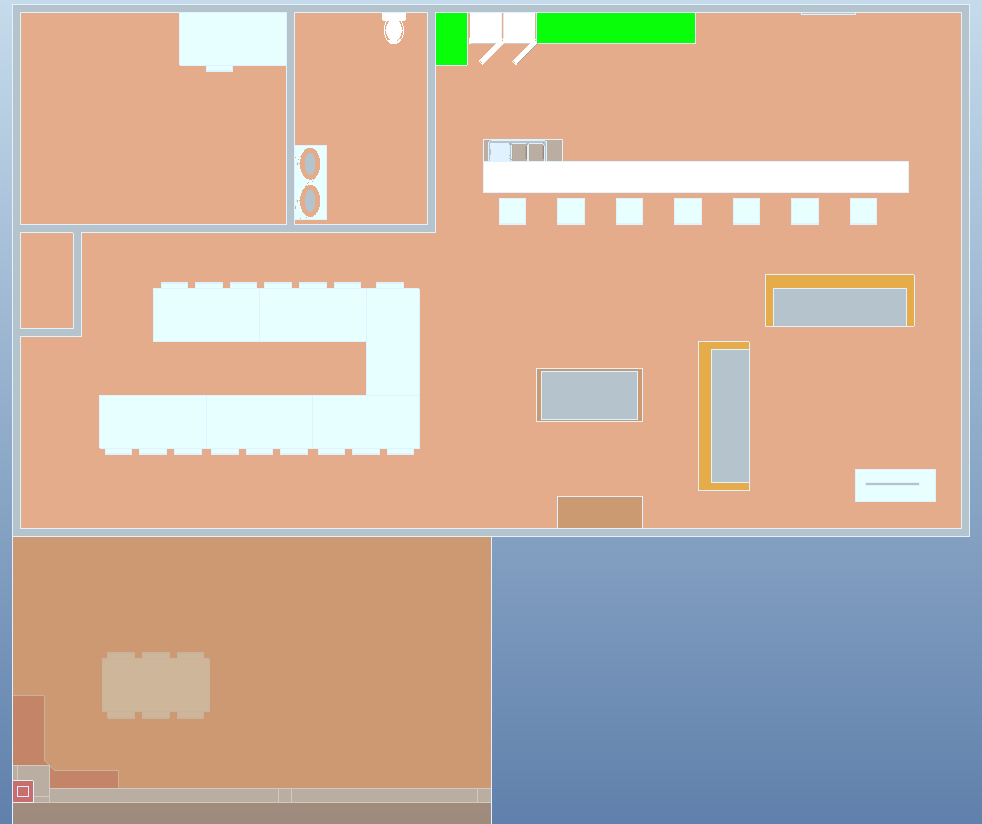 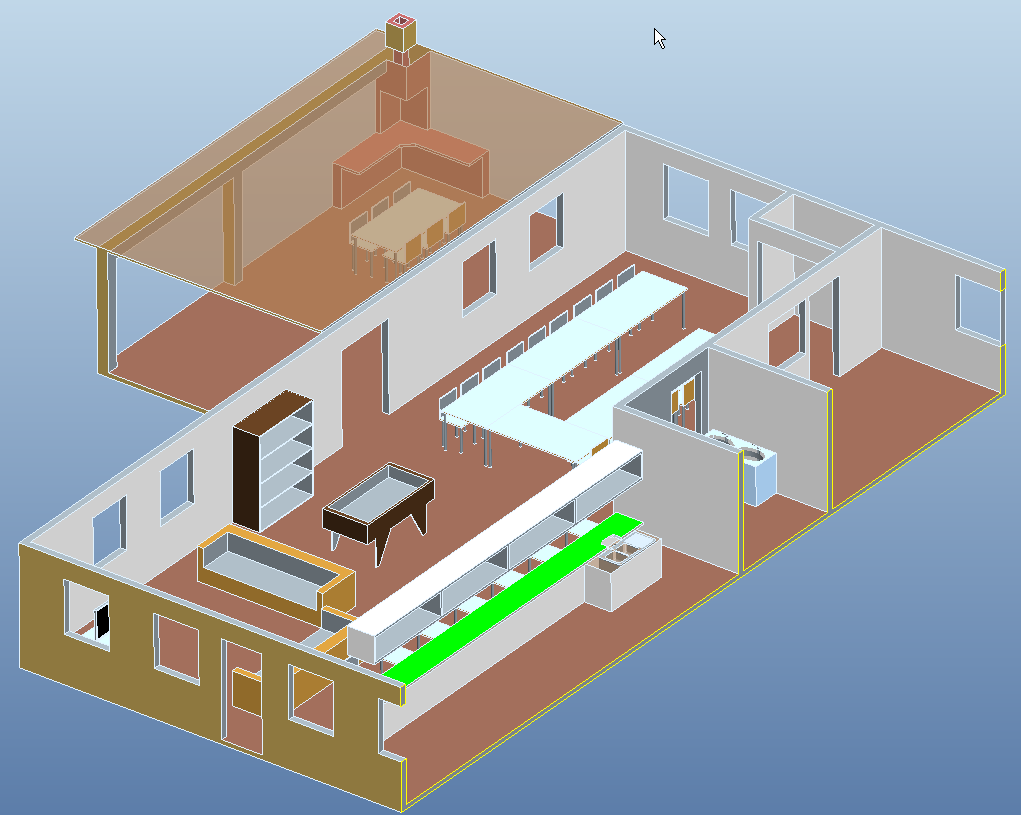 